Sunday, November 9, 2014Sunday, November 9, 2014Monday, November 10, 2014Monday, November 10, 2014Tuesday, November 11, 2014Tuesday, November 11, 2014Wednesday, November 12, 2014Wednesday, November 12, 2014Thursday, November 13, 2014Thursday, November 13, 2014Friday, November 14, 2014Friday, November 14, 2014Saturday, November 15, 2014Saturday, November 15, 20146:00AMJake And The Never Land Pirates 'CC'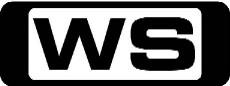 GJake's Never Land Rescue - Part 2Jake leads his team, including Izzy, Cubby and their parrot lookout, Skully aboard their amazing ship, Bucky, sailing from their Pirate Island hideout on a lost treasure hunt throughout Never Land. 6:30AMSofia The First 'CC'GTwo Princesses And A BabyA young girl starts out with a regular life. But when her mom marries the king, she is whisked off to a glamorous, but sometimes confusing, castle world of royalty, pomp and new step-siblings. 7:00AMWeekend Sunrise 'CC'Wake up to a better breakfast with Andrew O'Keefe and Monique Wright for all the latest news, sport and weather. 10:00AMThe Morning Show - Weekend 'CC'PGJoin Larry Emdur and Kylie Gillies to catch up on all the highlights from this week's program, including a variety of segments from the latest news, entertainment and other hot topics. 11:00AMKochie's Business Builders 'CC'GDavid Koch provides practical advice to small and medium-sized business owners to help cement future growth and success. 12:30PMProgram T.B.A. **2:00PMDisney First Run Features4:30PMHighway Patrol (R) 'CC'PGStolen RentalA car runs a red light in front of Senior Constable and then tries to speed away. Thwarted by traffic, the driver is soon apprehended and then the officer discovers that the car is stolen with a number of additional illegal items, including drugs, cash, weapons and fake credit cards. Next, a driver is pulled over for speeding but he just can't accept the facts, and contests and argues his ticket for speeding. Then a Senior Constable arrives at an incident to find a car crashed into a fence and a drunken man protesting that he was not responsible. 5:00PMCoxy's Big Break 'CC'GTake a break around Australia and beyond with Coxy as he discovers the best food, entertainment and travel destinations. 5:30PMSeven News Special 'CC'Reflections from the Shrine Museum with Peter MitchellThe latest news, sport and weather from around Australia and overseas. 6:00PMSeven News 'CC'Seven News live and comprehensive coverage of breaking news and local, national and international top stories, plus Sport, Finance and Weather updates. 6:30PMThe Big Adventure 'CC'PGAn all new reality-adventure series which sees contestants compete in extreme conditions to win the prize of a lifetime. Hosted by JASON DUNDAS.8:00PMSunday Night 'CC'Chris Bath leads a team of Australia's best reporters, breaking the stories that matter. 9:00PMResurrection 'CC'  *New*MOld ScarsMargaret convinces Lucille to host a dinner to celebrate Jacob's return, but unexpected guests strain relations in the Langston family. Meanwhile, Bellamy continues to research the history of the mysterious bones, and Rachael receives unsettling news about her baby. Starring LANDON GIMENEZ, OMAR EPPS, FRANCES FISHER, MATT CRAVEN, DEVIN KELLEY, MARK HILDRETH, SAMAIRE ARMSTRONG and KURTWOOD SMITH.10:00PMCastle 'CC'*Includes New Episode**Double Episode*MMeme is Murder / RecoilWhen a web celebrity is murdered, Castle and Beckett explore the flashy world of internet fame. When the killer posts pictures from the crime scene, they realize they may strike again. Then, Castle and Beckett find a woman's death is linked to the Senator. Starring NATHAN FILLION, STANA KATIC, TAMALA JONES, JON HUERTAS, SEAMUS DEVER, MOLLY QUINN, SUSAN SULLIVAN, PENNY JOHNSON JERALD, JACK COLEMAN, MICHAEL DORN, BRETT RICKABY and ERIN KRAKOW.12:00AMGrey's Anatomy (R) 'CC'MHeart-Shaped BoxThe doctors become nostalgic when George O'Malley's mother returns to Seattle Grace for medical help after a botched surgery at a neighboring hospital. Alex becomes jealous of a new pediatric fellow. Starring ELLEN POMPEO, PATRICK DEMPSEY, SANDRA OH, JUSTIN CHAMBERS, CHANDRA WILSON, JAMES PICKENS, JR, SARA RAMIREZ, ERIC DANE, CHYLER LEIGH, KEVIN MCKIDD, KIM RAVER, JESSICA CAPSHAW, JESSE WILLIAMS, SARAH DREW, SCOTT FOLEY, DEBRA MONK and ALFRE WOODARD.1:00AMGrey's Anatomy (R) 'CC'MDark Was The NightMeredith and Derek receive the long- awaited news about Zola. Teddy puts her husband's life in the hands of her peers when Henry is sent to the OR for surgery and she's called away on another case. Starring ELLEN POMPEO, PATRICK DEMPSEY, SANDRA OH, JUSTIN CHAMBERS, CHANDRA WILSON, JAMES PICKENS, JR, SARA RAMIREZ, ERIC DANE, CHYLER LEIGH, KEVIN MCKIDD, KIM RAVER, JESSICA CAPSHAW, JESSE WILLIAMS and SARAH DREW.2:00AMHome ShoppingShopping program. 3:00AMNBC Today 'CC'International news and weather including interviews with newsmakers in the world of politics, business, media, entertainment and sport. 4:00AMNBC Meet The Press 'CC'David Gregory interviews newsmakers from around the world. 5:00AMSunrise Extra 'CC'Bringing you the best moments of your mornings with the Sunrise team. 5:30AMSeven Early News 'CC'Latest news, sport and weather from Australia and around the world. 6:00AMSunrise 'CC'Wake up to a better breakfast with Samantha Armytage and David Koch for all the latest news, sport and weather. 9:00AMThe Morning Show 'CC'PGJoin Larry Emdur and Kylie Gillies each morning for a variety of segments on the latest news, entertainment and other hot topics. 11:30AMSeven Morning News 'CC'Latest news, sport and weather updates from Australia and around the world. 12:00PMThe Midday Movie (R) 'CC' (1995)M(V)Stolen InnocenceRebellious teenager Stacy's plan to assert her independence runs a violent course when she is befriended by Richard, a handsome ex-con travelling across the country on a crime spree. Starring TRACEY GOLD, THOMAS CALABRO, BESS ARMSTRONG, NICK SEARCY and TERENCE KNOX.2:00PMThe Daily Edition 'CC'Catch up on all of the hottest issues from today's news and entertainment with lively discussions, interviews and crosses to newsmakers around the country. Presented by Sally Obermeder, Kris Smith, Monique Wright and Tom Williams. 3:00PMThe Chase 'CC'GFour contestants go into battle against the Chaser as they try to win thousands of pounds. However, standing in the way is their common enemy, the Chaser, one of the finest quiz brains in the UK. Hosted by BRADLEY WALSH.4:00PMSeven News At 4 'CC'Seven brings you the latest developments in today's top stories at home and around the world, plus sport, finance and weather updates. 5:00PMDeal Or No Deal (R) 'CC'GAndrew O'Keefe returns in this exhilarating hit game show where contestants play for $200,000. 5:30PMMillion Dollar Minute 'CC'GMillion Dollar Minute is a battle of general knowledge, where every correct answer is a step closer to the ultimate test: Can one person, in one minute, win one million dollars? Hosted by SIMON REEVE.6:00PMSeven News 'CC'Seven News live and comprehensive coverage of breaking news and local, national and international top stories, plus Sport, Finance and Weather updates. 7:00PMHome and Away 'CC'PG(A,V)Brax reveals to Ricky what really happened in prison. Jett warns Marilyn and John to let him choose his own path. Despite their fears about becoming parents, Maddy and Josh vow to stick together. Leah's forced to ask for Zac's help when VJ insists on quitting school. Starring SHANE WITHINGTON, EMILY SYMONS, ADA NICODEMOU, STEPHEN PEACOCKE, WILL MCDONALD, KASSANDRA CLEMENTI, CHARLIE CLAUSEN, BONNIE SVEEN and JACKSON GALLAGHER.7:30PMThe Big Adventure 'CC'PGAn all new reality-adventure series which sees contestants compete in extreme conditions to win the prize of a lifetime. Hosted by JASON DUNDAS.9:00PMThe Blacklist 'CC'MThe ScimitarThe world's most wanted criminal mysteriously turns himself in and offers to help them hunt down the very men he's spent his entire life protecting. Starring JAMES SPADER, MEGAN BOONE, DIEGO KLATTENHOFF, AMIR ARISON, HARRY LENNIX and RYAN EGGOLD.10:00PMMarvel's Agents Of S.H.I.E.L.D 'CC'MA Fractured HouseThe world turns against S.H.I.E.L.D. when Hydra impersonates them to attack The United Nations, and an unexpected enemy leads the charge to bring about their downfall. Starring CLARK GREGG, MING-NA WEN, BRETT DALTON, CHLOE BENNET, IAIN DE CAESTECKER and ELIZABETH HENSTRIDGE.11:00PMThe Goldbergs 'CC'   *Double Episode*PGA Wrestler Named Goldberg / Livin On A PrayerBeverly learns that Barry lied about joining the wrestling team; Erica flakes on a promise to take Adam. When Murray's high school free throw record is broken, he attends a banquet as the guest of honor. Starring WENDI MCLENDON-COVEY, JEFF GARLIN, HAYLEY ORRANTIA, SEAN GIAMBRONE, TROY GENTILE and GEORGE SEGAL.12:00AMSpecial (R) 'CC'GOn Thin Ice: Plight Of The Polar BearWith predictions of polar bears being extinct in 50 years, Greg Grainger journeys across the Arctic to document the plight of the polar bear. 1:00AMHome ShoppingShopping program. 3:30AMSons And Daughters (R) 'CC'PGGary realises that he can use Kate to make a fortune at Gordon's expense. 4:00AMNBC Today 'CC'International news and weather including interviews with newsmakers in the world of politics, business, media, entertainment and sport. 5:00AMSunrise Extra 'CC'Bringing you the best moments of your mornings with the Sunrise team. 5:30AMSeven Early News 'CC'Latest news, sport and weather from Australia and around the world. 6:00AMSunrise 'CC'Wake up to a better breakfast with Samantha Armytage and David Koch for all the latest news, sport and weather. 9:00AMThe Morning Show 'CC'PGJoin Larry Emdur and Kylie Gillies each morning for a variety of segments on the latest news, entertainment and other hot topics. 11:30AMSeven Morning News 'CC'Latest news, sport and weather updates from Australia and around the world. 12:00PMThe Midday Movie (R) 'CC' (1996)M(V,A)Every Woman's DreamA young woman believes she has married the man of her dreams without suspecting her husband is leading a double life. When his lies go sour, he makes a deadly turn into a life of crime. Starring JEFF FAHEY, KIM CATTRALL, DELANE MATTHEWS, WALTER ADDISON and JUDITH MCCONNELL.2:00PMThe Daily Edition 'CC'Catch up on all of the hottest issues from today's news and entertainment with lively discussions, interviews and crosses to newsmakers around the country. Presented by Sally Obermeder, Kris Smith, Monique Wright and Tom Williams. 3:00PMThe Chase (R) 'CC'GContestants must answer general knowledge questions and play their tactics right in order to get themselves into the Final Chase, where they could win a cash pot worth thousands.  Hosted by BRADLEY WALSH.4:00PMSeven News At 4 'CC'Seven brings you the latest developments in today's top stories at home and around the world, plus sport, finance and weather updates. 5:00PMDeal Or No Deal (R) 'CC'GAndrew O'Keefe returns in this exhilarating hit game show where contestants play for $200,000. 5:30PMMillion Dollar Minute 'CC'GMillion Dollar Minute is a battle of general knowledge, where every correct answer is a step closer to the ultimate test: Can one person, in one minute, win one million dollars? Hosted by SIMON REEVE.6:00PMSeven News 'CC'Seven News live and comprehensive coverage of breaking news and local, national and international top stories, plus Sport, Finance and Weather updates. 7:00PMHome and Away 'CC'PG(A,D)Sophie spirals when Nate finally tells her their marriage over. Oscar feels sidelined by Maddy's new connection to Josh. Ash and Ricky join forces to help Brax. Starring STEPHEN PEACOCKE, KASSANDRA CLEMENTI, BONNIE SVEEN, JACKSON GALLAGHER, JAKE SPEER, KYLE PRYOR and BRIDGETTE SNEDDON.7:30PMDancing With The Stars 'CC'GTonight, the remaining contestants heat up the dancefloor before one couple is eliminated from the competition. Hosted by Dan Macpherson and Edwina Bartholomew. 9:30PMMrs. Brown's Boys (R) 'CC'M(L)Mammy's MerchandiseWith Dermot and Maria's wedding just weeks away, the Brown household is in crisis. Agnes Brown's son Dermot wants to ask his childhood friend Buster to be best man. But Agnes believes the job should go to her eldest son, and Dermot's older brother, Mark. Besides Buster is a crook, of whom both the strong-willed Maria and Mrs Brown strongly disapprove. On top of this, needing cash for his wedding, Dermot has allowed himself to get embroiled in one of Buster's stupid -and dodgy - money-making scams. Starring BRENDAN O'CARROLL, JENNIFER GIBNEY, DERMOT O'NEILL, PADDY HOULIHAN, EILISH O'CARROLL, AMANDA WOODS, FIONA O'CARROLL, SORCHA CUSACK and RORY COWAN.10:15PMScandal 'CC'MA(A,V)Everything's Coming Up MellieMellie tries to recover from the public backlash of the last and as Cyrus continues to plot against Sally Langston, we learn how Fitz, Mellie and Cyrus became a team. Back at OPA, Huck continues to push Quinn away, but Quinn's bloodlust could get her into some dangerous situations. Starring KERRY WASHINGTON, COLUMBUS SHORT, GUILLERMO DIAZ, DARBY STANCHFIELD, KATIE LOWES, TONY GOLDWYN, JEFF PERRY, BELLAMY YOUNG and JOSHUA MALINA.11:15PMSuits 'CC'MExposureMike is back at the firm but not all is well as Sean Cahill stops at nothing to get the documents on the Gillis takeover, including the one Louis and Katrina tried to bury. Rachel tries to repair things with Mike. Starring GABRIEL MACHT, PATRICK J  ADAMS, RICK HOFFMAN, GINA TORRES, SARAH RAFFERTY and MEGHAN MARKLE.12:15AM30 Rock (R) 'CC'MGame OverJack recruits rival Devin Banks as his ally in an elaborate plan to discredit teenage nemesis and future KableTown CEO, Kaylie Hooper. Meanwhile, Tracy tries to direct Octavia Spencer in his new movie. Starring TINA FEY, ALEC BALDWIN, TRACY MORGAN, JANE KRAKOWSKI, JACK MCBRAYER, SCOTT ADSIT, JUDAH FRIEDLANDER, KEVIN BROWN, MAULIK PANCHOLY, JOHN LUTZ, KEITH POWELL, KATRINA BOWDEN, GRIZZ CHAPMAN, WILL ARNETT and MEGAN MULLALLY.1:00AMHome ShoppingShopping program. 4:00AMNBC Today 'CC'International news and weather including interviews with newsmakers in the world of politics, business, media, entertainment and sport. 5:00AMSunrise Extra 'CC'Bringing you the best moments of your mornings with the Sunrise team. 5:30AMSeven Early News 'CC'Latest news, sport and weather from Australia and around the world. 6:00AMSunrise 'CC'Wake up to a better breakfast with Samantha Armytage and David Koch for all the latest news, sport and weather. 9:00AMThe Morning Show 'CC'PGJoin Larry Emdur and Kylie Gillies each morning for a variety of segments on the latest news, entertainment and other hot topics. 11:30AMSeven Morning News 'CC'Latest news, sport and weather updates from Australia and around the world. 12:00PMThe Midday Movie (R) 'CC' (2009)M(L)SubdivisionDigger Kelly and his son Jack are carpenters who build homes in southern Queensland, but when the local property developer goes belly up, the community unravels and Digger and Jack strive to find a way out. Starring GARY SWEET, ASHLEY BRADNAM, STEVE BISLEY, BROOKE SATCHWELL, BRUCE SPENCE, AARON FA'AOSO and KRIS MCQUADE.2:00PMThe Daily Edition 'CC'Catch up on all of the hottest issues from today's news and entertainment with lively discussions, interviews and crosses to newsmakers around the country. Presented by Sally Obermeder, Kris Smith, Monique Wright and Tom Williams. 3:00PMThe Chase 'CC'GFour contestants go into battle against the Chaser as they try to win thousands of pounds. However, standing in the way is their common enemy, the Chaser, one of the finest quiz brains in the UK. Hosted by BRADLEY WALSH.4:00PMSeven News At 4 'CC'Seven brings you the latest developments in today's top stories at home and around the world, plus sport, finance and weather updates. 5:00PMDeal Or No Deal (R) 'CC'GAndrew O'Keefe returns in this exhilarating hit game show where contestants play for $200,000. 5:30PMMillion Dollar Minute 'CC'GMillion Dollar Minute is a battle of general knowledge, where every correct answer is a step closer to the ultimate test: Can one person, in one minute, win one million dollars? Hosted by SIMON REEVE.6:00PMSeven News 'CC'Seven News live and comprehensive coverage of breaking news and local, national and international top stories, plus Sport, Finance and Weather updates. 7:00PMHome And Away 'CC'  *Double Episode*PG(A,D)Phoebe's offered a recording contract but will Kyle get in her way? Nate realises Sophie needs to work through her issues without him. Andy overcomes his embarrassment and accepts Hannah's help. John remains determined to be there for Jett. Starring ISABELLA GIOVINAZZO, NIC WESTAWAY, BRIDGETTE SNEDDON, TAI HARA, CASSIE HOWARTH and SHANE WITHINGTON.8:00PMAir Rescue 'CC'  *Series Return*PGA mother of five is crushed in her car after smashing into a tree just moments from home. An 70 year-old man is trapped under his kayak at sea and a two year-old falls off her mini quad- bike at night, leaving the crew to fly in pitch darkness to save her. 8:30PMCriminal Minds 'CC'*Double Episode**Includes New Episode*M(V,A)Fatal / Public EnemyWhen victims are found dead from arsenic poisoning, handwritten death threats points to an UnSub fascinated with Greek mythology. Hotch has concerns about going to Jack's career day at school. Then, the BAU searches for a killer who kills in public places. Starring JOE MANTEGNA, THOMAS GIBSON, PAGET BREWSTER, SHEMAR MOORE, MATTHEW GRAY GUBLER, A J  COOK, KIRSTEN VANGSNESS, SPRAGUE GRAYDEN, DAVID LEE LANDRY, ANNA CLARK, LARRY CLARKE and FRANK JOHN HUGHES10:30PMGrimm 'CC'M(V,H)One Night Stand / El CucuyNick & Hank investigate a drowning death with mysterious marks on the victim's ankles. Captain Renard makes a startling realization about the possible identities of the Royal Baby's parents. Then, Juliette learns the truth about Nick's brother. Starring DAVID GIUNTOLI, RUSSELL HORNSBY, BITSIE TULLOCH, SILAS WEIR MITCHELL, REGGIE LEE, SASHA ROIZ, BREE TURNER, CLAIRE COFFEE, JAMES FRAIN and SHOHREH AGHDASHLOO.12:30AM30 Rock (R) 'CC'MFloridaJack encourages Liz to accompany him on a trip to Florida where they uncover a shocking secret about his mother. In Liz's absence, Tracy and Jenna assume responsibility with disastrous results for Kenneth. Starring TINA FEY, ALEC BALDWIN, TRACY MORGAN, JANE KRAKOWSKI, JACK MCBRAYER, SCOTT ADSIT, JUDAH FRIEDLANDER, KEVIN BROWN, MAULIK PANCHOLY, JOHN LUTZ, KEITH POWELL, KATRINA BOWDEN, GRIZZ CHAPMAN and TIM MEADOWS.1:00AMHome ShoppingShopping program. 3:30AMSons And Daughters (R) 'CC'PGFiona realises that she and Andy could be in very big trouble when she learns that Nikos is on his way to Australia. 4:00AMNBC Today 'CC'International news and weather including interviews with newsmakers in the world of politics, business, media, entertainment and sport. 5:00AMSunrise Extra 'CC'Bringing you the best moments of your mornings with the Sunrise team. 5:30AMSeven Early News 'CC'Latest news, sport and weather from Australia and around the world. 6:00AMSunrise 'CC'Wake up to a better breakfast with Samantha Armytage and David Koch for all the latest news, sport and weather. 9:00AMThe Morning Show 'CC'PGJoin Larry Emdur and Kylie Gillies each morning for a variety of segments on the latest news, entertainment and other hot topics. 11:30AMSeven Morning News 'CC'Latest news, sport and weather updates from Australia and around the world. 12:00PMThe Midday Movie (R) 'CC' (1996)M(A)Forgotten SinsThe true story of the shocking accusations by two teenage girls who caused their father and two friends to be wrongfully imprisoned. Starring WILLIAM DEVANE, JOHN SHEA, BESS ARMSTRONG, DEAN NORRIS, GARY GRUBBS, JOHN M  JACKSON, BRANDON SMITH, RAY MCKINNON, LISA DEAN RYAN, BRIAN MARKINSON and TIMOTHY PATRICK QUILL.2:00PMThe Daily Edition 'CC'Catch up on all of the hottest issues from today's news and entertainment with lively discussions, interviews and crosses to newsmakers around the country. Presented by Sally Obermeder, Kris Smith, Monique Wright and Tom Williams. 3:00PMThe Chase 'CC'GFour contestants go into battle against the Chaser as they try to win thousands of pounds. However, standing in the way is their common enemy, the Chaser, one of the finest quiz brains in the UK. Hosted by BRADLEY WALSH.4:00PMSeven News At 4 'CC'Seven brings you the latest developments in today's top stories at home and around the world, plus sport, finance and weather updates. 5:00PMDeal Or No Deal (R) 'CC'GAndrew O'Keefe returns in this exhilarating hit game show where contestants play for $200,000. 5:30PMMillion Dollar Minute 'CC'GMillion Dollar Minute is a battle of general knowledge, where every correct answer is a step closer to the ultimate test: Can one person, in one minute, win one million dollars? Hosted by SIMON REEVE.6:00PMSeven News 'CC'Seven News live and comprehensive coverage of breaking news and local, national and international top stories, plus Sport, Finance and Weather updates. 7:00PMHome And Away 'CC'  *Double Episode*PG(D,S)Sasha admits the damage has been done to Matt. Evelyn's attempt at friendship doesn't cut it with Josh. When Leah refuses to engage the idea of TAFE, VJ sneaks out. Spencer feels betrayed when he learns Maddy's pregnant. Starring PHILIPPA NORTHEAST, JACKSON GALLAGHER, ADA NICODEMOU, ANDREW MORLEY and KASSANDRA CLEMENTI.8:00PMBeauty And The Geek Australia 'CC'PGStunning beauties and academic geeks come together in the ultimate social experiment. Hosted by JAMES TOBIN.9:30PMThe Happenings 'CC'M(L)Sixth SenseIllusionists Barry and Stuart devised a cunning plan to make the residents of Athens, Ga., believe their town is the most psychic in America. Upon their arrival, they stage an illusion in which Barry crushes a motorist's car using just the power of his mind  and it goes viral on the Web. Next, Barry goes to a comic book store, hoping to convince customers that they have their own, superhero-like psychic powers. 10:30PMCovert Affairs 'CC'M(S)Crackity JonesAfter hearing the shocking revelation that Auggie's former wife and CIA operative is still alive, relationships are tested and wounds reopened as she returns to the CIA. Arthur, having known all along, is questioned by Auggie and his answer may tear their friendship apart. Starring PIPER PERABO, CHRISTOPHER GORHAM, KARI MATCHETT, PETER GALLAGHER and HILL HARPER.11:30PMParks And Recreation 'CC'PGAnn & ChrisOn Ann and Chris's last night in Pawnee, Leslie throws a grand farewell party and attempts to fulfill one last promise. Meanwhile, Tom, Ben, Ron and Andy struggle to find the perfect going away gift for Chris. Starring AMY POEHLER, ROB LOWE, AZIZ ANSARI, NICK OFFERMAN, ADAM SCOTT, RASHIDA JONES, CHRIS PRATT, AUBREY PLAZA, RETTA and JIM O'HEIR.12:00AMIt's Always Sunny In Philadelphia 'CC'MA(S)The Gang Make Lethal Weapon 6After creative differences cause Frank to pull his money out of Lethal Weapon 6,Mac, Dennis, and Charlie screen their own rough footage for less-than- interested investors at the bank. Starring CHARLIE DAY, GLENN HOWERTON, ROB MCELHENNEY, KAITLEN OLSEN and DANNY DEVITO.12:30AMMan Up! (R)PGHigh Road Is The Guy RoadWill struggles to take the high road after a kid starts bullying Nathan. But when he learns that the kid's dad actually bullied the gang back in the day, he looks to his friends for help. Starring MATHER ZICKEL, DAN FOGLER, CHRISTOPHER MOYNIHAN, TERI POLO, AMANDA DETMER, HENRY SIMMONS, JAKE JOHNSON, CHARLOTTE LABADIE, DAN CORTESE, ALEXANDRA HOLDEN, KATE GILLIGAN, MASON CHARLES, HARMON JONES, KEVIN BRIEF and NICK BUSH.1:00AMHome ShoppingShopping program. 4:00AMNBC Today 'CC'International news and weather including interviews with newsmakers in the world of politics, business, media, entertainment and sport. 5:00AMSunrise Extra 'CC'Bringing you the best moments of your mornings with the Sunrise team. 5:30AMSeven Early News 'CC'Latest news, sport and weather from Australia and around the world. 6:00AMSunrise 'CC'Wake up to a better breakfast with Samantha Armytage and David Koch for all the latest news, sport and weather. 10:00AMThe Morning Show 'CC'PGJoin Larry Emdur and Kylie Gillies each morning for a variety of segments on the latest news, entertainment and other hot topics. 11:30AMSeven Morning News 'CC'Latest news, sport and weather updates from Australia and around the world. 12:00PMThe Midday Movie (R) 'CC' (1997)M(V,A,S)The Girl Next DoorInspired by a true story, a young woman whose desperation for a man's love drives her to help him plot his wife's murder. Starring TRACEY GOLD, TOM IRWIN, MICHAEL DORN, MARK CAMACHO, SHARON GLESS, BRIGID TIERNEY, MITCHELL DAVID ROTHPAN, GILLIAN FERRABEE and STEPHANIE BAUDER.2:00PMThe Daily Edition 'CC'Catch up on all of the hottest issues from today's news and entertainment with lively discussions, interviews and crosses to newsmakers around the country. Presented by Sally Obermeder, Kris Smith, Monique Wright and Tom Williams. 3:00PMThe Chase (R) 'CC'GThe Chase isn't just a quiz, it's a race, where the players must ensure they stay one step ahead of the Chasers, some of the finest quiz brains in the country. Hosted by BRADLEY WALSH.4:00PMSeven News At 4 'CC'Seven brings you the latest developments in today's top stories at home and around the world, plus sport, finance and weather updates. 5:00PMDeal Or No Deal 'CC'GAndrew O'Keefe returns in this exhilarating hit game show where contestants play for $200,000. 5:30PMMillion Dollar Minute 'CC'GMillion Dollar Minute is a battle of general knowledge, where every correct answer is a step closer to the ultimate test: Can one person, in one minute, win one million dollars? Hosted by SIMON REEVE.6:00PMSeven News 'CC'Seven News live and comprehensive coverage of breaking news and local, national and international top stories, plus Sport, Finance and Weather updates. 7:00PMBetter Homes And Gardens 'CC'G8:30PMThe Friday Movie10:55PMThe Amazing Race 'CC'PGThe new season, which marks the 25th race around the world, will feature eleven teams as they compete for a chance to win $1 million. Hosted by PHIL KEOGHAN.12:00AMGo On (R) 'CC'PGPass InterferenceDespite Lauren's warning to Ryan of no dating among group members, he continues to pursue Simone but each time things heat-up with them, Janie's ghost appears, throwing Ryan off his game. Starring MATTHEW PERRY, LAURA BENANTI, TODD HOLLAND, KAREY NIXON, JOHN CHO, JULIE WHITE, JON POLLACK, TYLER WILLIAMS, SUZY NAKAMURA, BRETT GELMAN, SARAH BAKER, BILL COBBS, ALLISON MILLER and PIPER PERABO.12:30AMThe Late Movie (R) (2007)AV(V,D,L)We Own The NightA nightclub manager has only one night to save his cop father and brother who are next on the hit list. Starring JOAQUIN PHOENIX, EVA MENDES, DANNY HOCH, ALEX VEADOV, OLEG TAKTAROV, DOMINIC COLON, MARK WAHLBERG, MAGGIE KILEY and ROBERT DUVALL.3:00AMHome ShoppingShopping program. 4:00AMNBC Today 'CC'International news and weather including interviews with newsmakers in the world of politics, business, media, entertainment and sport. 6:00AMSaturday Disney 'CC'GGreat fun and entertainment including your favourite Disney shows. Hosted by CANDICE DIXON, NATHAN MORGAN and TEIGAN NASH. 7:00AMWeekend Sunrise 'CC'Wake up to a better breakfast with Andrew O'Keefe and Monique Wright for all the latest news, sport and weather. 10:00AMThe Morning Show - Weekend 'CC'PGJoin Larry Emdur and Kylie Gillies to catch up on all the highlights from this week's program, including a variety of segments on the latest news, entertainment and other hot topics. 12:00PMWorld's Strictest Parents 'CC'PGLebanonDebbie and Daniel travel to Lebanon. Can the Hajjars' faith-based principles effect any change in the wayward teens? 1:00PMV8 Xtra 'CC'Join Neil Crompton and his team for all the latest V8 news. 1:30PMSeven's V8 Supercars 2014 'CC'Phillip Island2:00PMSeven's V8 Supercars 2014 'CC'Phillip Island3:30PMSeven's V8 Supercars 2014 'CC'Phillip Island4:30PMSeven's V8 Supercars 2014 'CC'Phillip Island5:30PMCoxy's Big Break 'CC'GTake a break around Australia and beyond with Coxy as he discovers the best food, entertainment and travel destinations. 6:00PMSeven News 'CC'Seven News live and comprehensive coverage of breaking news and local, national and international top stories, plus Sport, Finance and Weather updates. 7:00PMFamily Movie Special9:30PMThe Saturday Movie12:00AMGo On (R) 'CC'PGGo DeepRyan's prideful indignation over having to read a live commercial for a male enhancement product causes him to stage a walkout, only to be replaced by Terrell Owens whom he just hired as a temporary assistant. Starring MATTHEW PERRY, LAURA BENANTI, TODD HOLLAND, KAREY NIXON, JOHN CHO, JULIE WHITE, JON POLLACK, TYLER WILLIAMS, SUZY NAKAMURA, BRETT GELMAN, SARAH BAKER, BILL COBBS, ALLISON MILLER, TERREL OWENS and PIPER PERABO.12:30AMThe Late Movie (R) (1985)M(V,S)Remember MeJenny gets the fright of her life when her ex-husband begins contacting her after being in a psychiatric ward for nine years. Starring WENDY HUGHES, RICHARD MOIR, ROBERT GRUBB, JENNY ELLIS, JACK ELLIS, PETER GWYNNE, CAROL RAYE, KRIS MCQUADE, CELIA DE BURGH, SANDY GORE, CHARLOTTE HUGHES-HAYWOOD, DAVID SLINGSBY, KATI EDWARDS, HELEN MCDONALD and ELIZABETH ELLIS.2:30AMSpecial (R) 'CC'GAustralia's Greatest IslandsA breathtaking and intimate journey into the unique and abundant wildlife colonies that live on Australia's greatest islands. 3:30AMIt Is Written Oceania (R)PGMayan Prophecy - Finding A Remarkable Future - Ancient RuinsReligious program 4:00AMHome ShoppingShopping program. 5:00AMDr Oz (R) 'CC'PG(A,L)Kirstie Alley! The Comeback QueenGet answers to your health questions from Dr Oz and other leading doctors, hospitals, associations and authors. 